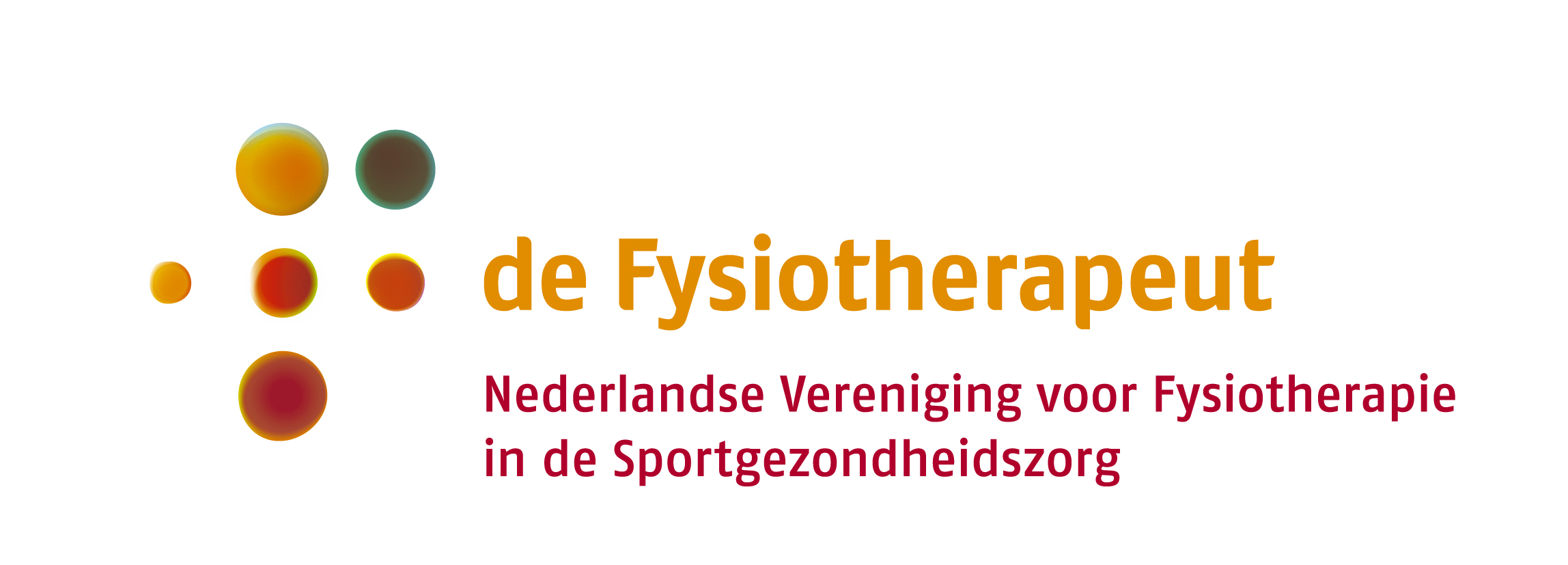 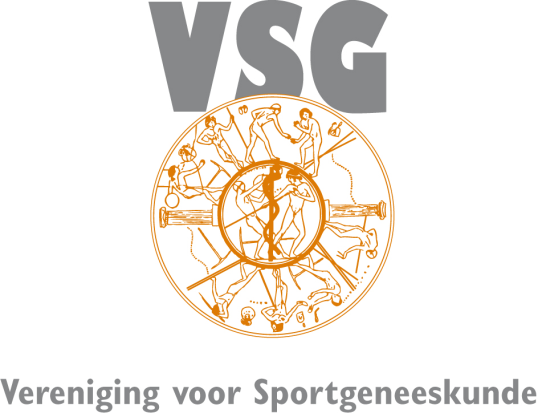 Instructies indienen abstract voor het Wetenschappelijk Sportmedisch Congres Sport, Bewegen en Gezondheid 24 & 25 november 2016Insturen
Abstracts moeten vóór 1 september 2016 worden ingestuurd via het digitale abstractsysteem: https://www.abstractreviewer.com/swj/.U gaat naar deze website, maakt en account aan en stuurt vervolgens uw abstract in. Alleen abstracts welke volledig voldoen aan onderstaande richtlijnen zullen beoordeeld worden!Richtlijnen abstractEen Nederlandstalig abstract van maximaal 350 woorden (excl. auteursgegevens), betreffende een onderwerp in relatie tot sport, bewegen en gezondheid. De abstracts moeten helder en begrijpelijk zijn voor een algemeen arts, fysiotherapeut of bewegingswetenschapper, waarbij afkortingen dienen te worden vermeden. Indien u gebruik maakt van merk- of productnamen, vermeldt u dan de producent en vestigingsplaats.FormatWord-document, platte tekst, lettertype Times New Roman 11 pt. Studie type U moet zelf kiezen in welke categorie uw abstract valt:1. Klinische studies2. Niet klinische studie – denk aan dierenstudies/celstudies/biomechanisch models3. Review van de literatuurIndeling:Titel 					maximaal 20 woorden, vetgedruktAuteur(s)en affiliatie(s)	 	cursief Naam 					voorletters zonder puntjes + achternaamAdresInstituut/universiteit/organisatieE-mailadresInleiding en vraagstelling/doel van de studie	kopje vetgedrukt; tekst normaalMethode						idemResultaten						idemConclusies						idemDiscussie en aanbevelingen	idemFiguur
Het is mogelijk om een figuur te gebruiken. Deze moet ook geüpload worden als bestand type.Referenties: maximaal 3 Als u in de tekst naar de literatuurlijst verwijst, plaats dan een nummer (superscript) in de tekst na de bewering. Nummer de literatuurlijst in de volgorde van verwijzing in de tekst; wordt meermalen naar dezelfde tekst verwezen, dan telt het nummer van de eerste verwijzing.Richt de literatuurlijst in conform de "Uniforme voorschriften voor inzending manuscripten aan biomedische tijdschriften" (Vancouver-stijl, zie http://www.ntvg.nl/images/Vancouver.pdf).  Diclosure: 
Vermeld eventuele belangenverstrengeling of sponsoring aan einde van abstract.Aantal woorden: Vermeld het aantal woorden aan het eind van het abstract. Het is niet mogelijk om meer dan 350 woorden te uploaden in het systeem.Beoordeling
Door de wetenschappelijke congrescommissie, op een geblindeerde manier door twee onafhankelijke mensen, waarbij de gemiddelde score telt, volgens een abstract scoreschema.Meer gegevens over scoresysteem vindt uw onderaan dit document. Deze kunt u gebruiken om de kwaliteit van uw abstract zo goed mogelijk te maken.Uiterlijk 2 november 2016 krijgt u bericht of uw abstract is geaccepteerd voor het geven van een vrije voordracht op 24 of 25 november van 7 minuten. Voor de prijs van beste abstract gelden alleen klinische studies.Informatie over hoe de abstracts gescoord zullen worden:For the authours – consider that these points will be taken into accound when scoring the abstract per sub heading.1. Problem description / background /aim:Clinical + Non-clinical + Review (same for each category) Excellent: Excellent problem description showing need for the study and well described aim of the study. The study will add to the field.Good: Either background or aim unclear or not well presented, but the study is relevant to the field.Acceptable: Some description of the background and aim, but could be better. Doubtful how little the study will add to the field.Poor: Background and aim not well presented, or not presented at all, or the study will add little to the field.2. DesignClinical: Excellent: RCT with pre registered protocol and well describedGood: Prospective and well describedAverage: Retrospective and well describedPoor: Not specified /unable to determineNon-clinical:Excellent: Use of randomisation and control groups where possible Good: Prospective appropriate design Average: Retrospective designPoor: Not specified /unable to determineReview:Excellent: Use of appropriate systematic approach with pre registered protocol  Good: Systematic approach but with room for improvement Average: Narrative reviewPoor: Not specified /unable to determine3. MethodsClinical+ Non-clinical: Excellent: Objective and valid – use of blinding of outcome assessors/ validated measures etc.Good: Well described but could have been improved with blinding / other outcome measures / larger numbersAverage: Poor description or well described but inferior method for the aim chosenPoor: Not specified /unable to determineReview:Excellent: Use of best methods: Clear eligibility criteria. Search multiple databases – and grey literature. Two independent authors for  study selection / data extraction / risk of bias – quality scoring.   Good: Systematic methodology approach but with room for improvement Average: Narrative reviewPoor: Not specified /unable to determine4. ResultsClinical + Non-clinical: Excellent: Well-presented and unique results from well powered study (use of confidence intervals / measures of uncertainty) Good: Well-presented results but not novel or lacking adequate power (use of confidence intervals / measures of uncertainty) Average: Inadequate description (only p-values reported)Poor: Not specified /unable to determine /not aligned with methodsReview:Excellent: Use of best methods: Clear reporting of studies included, their quality and/or risk of bias. Well reported and appropriate combining of the findings of the studies included.   Good: Good reporting of studies included and their quality/risk of bias and combination of the findings but with room for improvement Average: Narrative review or average reporting of the findingsPoor: Not specified /unable to determine5. ConclusionClinical + Non-clinical + Review (same for each category):Excellent: Well reported and appropriately drawn conclusion given the study methodology and results. Novel and valid conclusion.Good: Good reporting with appropriately drawn conclusion given the study methodology and results. Room for improvement in the conclusion drawn. Novel and valid conclusion.Acceptable: Average reporting of the study findings where the methods and results used do not fully substantiate the conclusion drawn.Poor: Poorly reported conclusion or inappropriate given the methods and results of the study used.